Trinity United Church of Christ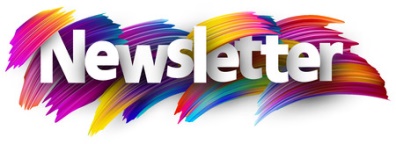 March 2024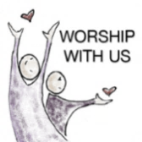 Worship: 9:00 am-----------------------------------------------------------------------------------------March 3rd – John 2:13-22	        “Turning the Tables”March 6th – Luke 21:1-4	        “2 Small COINS”March 10th – Matthew 25:25-30	            “S.A.R.A. Speakers”March 13th – Exodus 3:1-6	          “No SHOES on Holy Ground”March 17th – John 12:20-33	           “Dying to Live”March 20th – James 5:13-18	           “OILS to Heal”March 24th – Palm Sunday - Mark 14:1-9	           “Jesus is Anointed”March 28th – Maundy Thursday - John 13:1-17                        TOWELS - “How to Live a Blessed Life”March 31st – EASTER – Mark 16:1-8	           “He’s Been Raised Up”Contact InformationPastor: Rev. Karen Fraser Moorewelwoman@hotmail.com, 618.920.3592321 W. 8th Street … Jasper, Indiana 47546(Corner of Clay & 8th Street)Mailing Address: P.O. Box 386 Jasper, 47547-0386Office Phone: 812-482-4090Office Hours: Monday, Wednesday & Thursday 9am – 1pm & 2pm - 3pmOffice Email: trinityofficejasper@gmail.comWebsite:  htps://www.trinityjasperucc.orgYouTube: Trinity UCC Jasper IN Communion: Please pick up your communion wafer & cup as you enter the sanctuary.Monthly CalendarF 1	9:30am 	Mommy & Me Playgroup	7:00 pm	AA Meeting S 2	9:00 am	Music TogetherSU 3	9:00 am   	Worship & Communion 	10:15 am	Search Team (Room 213)M 4	9:00 am	Music TogetherW 6	3:00 pm	KICS @ JMS	7:00 pm	AA Meeting T 7	4:30 pm	Hospitality TeamF 8	7:00 pm	AA Meeting S 9	9:00 am	Music TogetherSU 10	9:00 am 	Worship & Guest Speaker	10:15 pm	Luncheon M 11	5:45 pm	CE Team Meeting	7:00 pm 	Council MeetingW 13	7:00 pm	AA MeetingF 15	9:30 am 	Mommy & Me Playgroup	7:00 pm	AA Meeting SU 17	9:00 am 	Worship	10:15 am	Women’s GuildT 19	4:00 pm 	Sunset Extension W 20	3:00 pm	KICS @ JMS	7:00 pm	AA Meeting TH 21	10:00 am	Terminix F 22	7:00 pm	AA MeetingSU 24	9:00 pm         	Worship  	10:15 am	Men’s Fellowship (Lounge)W 27 	February Newsletter Sent	7:00 pm	AA MeetingTH 28	Maundy Thursday	7:00 pm	WorshipF 29	Good Friday 	7:00 pm	AA MeetingS 30	Holy Saturday SU 31	Easter Sunday	9:00 am	Worship & Communion Karen’s Kares		As we look forward into March, I am praying for warmer temperatures and more sunshine. I believe both of those experiences will help us begin to remember the joy of life as Followers of Jesus. What brings us Joy? Does our joy have any connection to other people in our lives? Does joy come to us when we are sharing an experience with others? 	Lent is truly a time for us to focus more of our time and energy on what it means to be a Follower of Jesus – to live like He lived, to give like He gave, to love like He loved, to forgive as He forgave, to affirm others as He affirmed, and to be filled with kindness, grace, acceptance, and encouragement. To figure out how to be like Jesus, requires practice and taking risks that may feel uncomfortable. Yet unless we are willing to trust God to make us new creations, we may miss all the potential blessings we otherwise could experience.	I’m not sure we can truly ever come to understand and experience what it means to be Followers of Jesus without interacting with others, both Followers and non-followers of Jesus. Part of the value of sharing life within Christian Community (the Church) is realizing that as a group of like-minded people, who practice the values Jesus practiced so we find acceptance, encouragement, hope, understanding, grace and care. 	Once in a while, even within the Church, we may experience the opposite of those values. In other words, we may come up against criticism, judgment, frustration and even anger. Even so, how we respond (as Jesus responded) will help to remind us of the reasons we chose to be Followers of Jesus in the first place. 	I recently received an anonymous communication that was filled with criticism, judgment and a lack of care. It was not the first anonymous communication I had received in ministry. These type of communications are common in the work of Congregational Transition. However, it came as a shock because it was unexpected and because up until then, I had only experienced “Jesus-like” qualities from those who participate in Trinity UCC. It took me a couple of weeks to work through my emotions and then it helped me consider the importance of reminding all of us, that to be Followers of Jesus, means we choose to live life differently from those who have not chosen to be Followers of Jesus. 	It goes without saying our culture has recently become more and more, outwardly, inwardly and vocally, critical of anything and everything that does not suit some people. From my viewpoint, with so much negativity all around us, it is even more important for us to concentrate and focus on what it means to be a Follower of Jesus, and to live life differently from those who have not chosen to be Followers of Jesus. 	Not only have we been called by God to follow Jesus in all we think, do and say, we have been chosen to continue Jesus Ministry on earth, to continue to change the world by sharing the Good News of God’s Love, Grace and Forgiveness. We start and continue by treating one another with respect, kindness, care, and acceptance. It will be the acceptance and affirmation of others we extend that will allow God’s Holy Spirit to minister to God’s People and grow the congregation in a myriad of ways. Maybe it’s time to remind ourselves of the importance of leaving our negative attitudes at the door and putting on our hats of positivity as we enter the doors of Trinity UCC for worship, for meetings, for gatherings, and for fellowship. In Christ’s Love and Kare,Pastor Karen Fraser Moore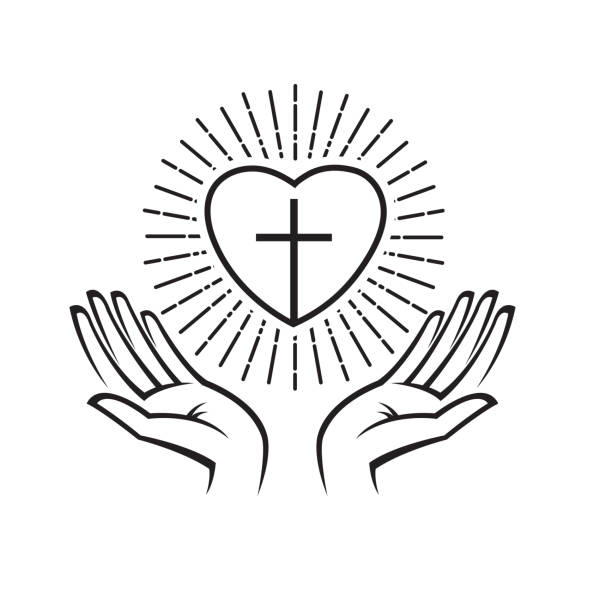 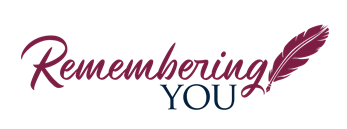 Corrine Clark	              Legacy Living, 1850 IN-56, Rm. #202			    (812-482-3482)				  Jasper, IN 47546         Sherry Malone		  660 Rumbach Ave. Apt. #322			       	    (812-582-2721)				  Jasper, IN   47546     	        Claire Rohleder 		Legacy Living, 1850 IN-56, Rm. #220			    (812-482-3185)				Jasper, IN 47546         Linda Troxler 		Legacy Living, 1850 W State Rd 56, Rm. # 237		    (812-556-3196)					Jasper, IN 47546  Janice Sunderman 		Legacy Living, 1850 W State Rd 56, Rm.  #134	                (812-559-0560)				Jasper, IN 47546	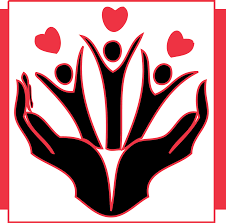               Pray without ceasing…Pray for ALL in need of healing; may God grant them strength and patience.Pray for those impacted by the devastations from wind, fire & water.Pray for those families and communities where the young and elderly have been killed by senseless violence in various places in our country, including children in schools, those getting groceries, and those attending worship.Pray for our military, first responders and those in law enforcement. New Hospitality MissionThe Hospitality team recently considered a proposal to become involved in welcoming new residents to Jasper with greetings, handouts and offers of community. If this sounds like something you may be interested in and want to connect with new people, please let Pastor Karen or a member of the committee know.Mission Alive at Trinity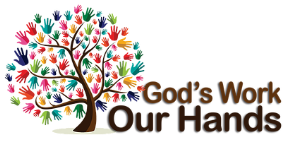 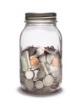 Adopt a Family: Year-to-date we have collected $5,075.34	We appreciate your continued change jar support. When we began helping our 2023 family they were in debt and stressed! We have helped them get ahead. Please remember to keep them in your prayers. Trinity’s generosity made a huge difference for them! 	Food BankEven with the weather and the holiday season this past month, the people of Trinity United Church of Christ donated  8 small cans of soup, 2 large ones, and a box of broth, several plastic bags (needed for putting items in at the food bank), and 82 rolls of toilet paper.We all know how expensive toilet paper has become! For those who have donated, thank you very much!!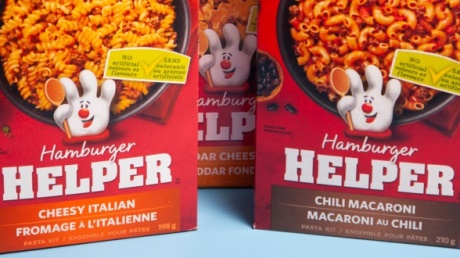 March items: Hamburger and Tuna HelperCommunity Food Bank - Thank you LetterDear Trinity UCC, 	Thank you very much for your 2023 donations to benefit the Community Food Bank. The donation is greatly appreciated. Donation Amount: $1,000I believe the community Food Bank could not help the needy without the help of the community, and you are a true example of that. Thanks again!										-Amanda Drew, Manager      	Mission Alive at TrinityTrinity Women’s Guild	On March 17th, we will be assembling the hygiene kits for Church World Service. Items needed are 15x28 & up to 16x32 hand towels, washcloths, wrapped bath sized bars of soap, single toothbrushes in original packaging, wide tooth combs (no pocket combs or picks, fingernail clippers and standard sized Band-Aids. These should be placed in the marked bin in the foyer. Thanks for helping with this project!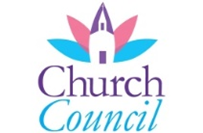    	December Council HighlightsThe next Council Meeting will be held on March 11th at 7:00pm.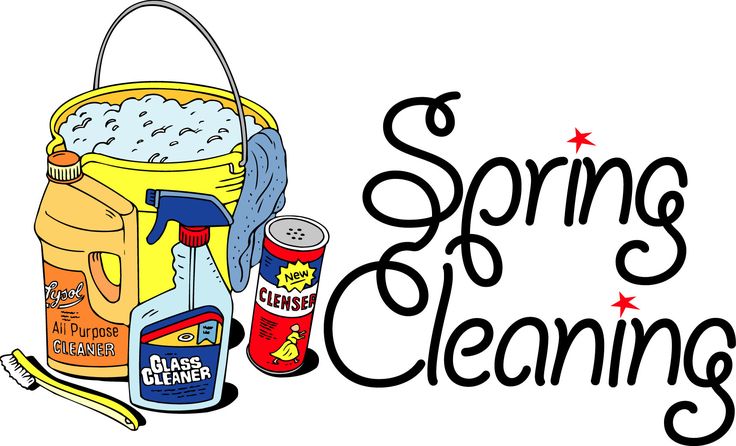 Trinity Spring Cleaning – Property Team	The Week of March 17th, 2024 will be designated as Spring Cleaning week at Trinity UCC. The Property Committee would appreciate that during this week, all committees look at their specific areas where items are stored in the church. Please take time to clean up and organize these areas. If there are any unwanted items found during your cleaning, such as old electronic devices, sheet music, unused art supplies, old decorations, etc.  We ask that you dispose of them properly.  If you are unsure on how to dispose of these items properly, we will mark off an area in the Parish Hall where items can be placed to be up cycled, disposed and or re-cycled.  Those items will be removed from the church on March 22nd and 23rd.   The Property Team will be meeting on March 18th at 6:00pm to review our areas and complete several projects prior to Easter Sunday.  We will be available to help clean if necessary.												-David M PetersREPORT FROM THE FINANCE SECRETARY AND TREASURERPlease considerGiving to date 2023 - $27,499Giving to date 2024 - $14,831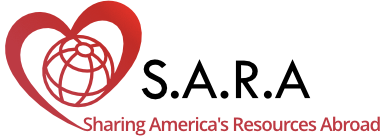 After much research, the Outreach Team with approval from Council has chosen Sharing America’s Resources Abroad to be the recipient of our Lenten gifts this year.  	S.A.R.A. is a non-profit ecumenical ministry affiliated with the Heartland Conference of the United Church of Christ.  (This conference covers Northern Kentucky, Ohio, and West Virginia.)  S.A.R.A. distributes medical supplies, equipment, and expertise throughout the world.  	The current focus of the Heartland Conference’s S.A.R.A. partnership is to bring aid to partners in Ukraine who are suffering as a result of the war.  Specifically, our Lenten gifts will go to the Good Samaritan Children’s Home and St. Michael’s Children’s Home in Ukraine to purchase healthy food and medicines for the children living there.  Thank you!Goal:  $5,000	To welcome our Lenten project speakers from S.A.R.A., we will be having a luncheon following the Sunday service on March 10th. A sign-up sheet will be posted in the foyer for those wishing to provide food for the luncheon. All are welcome! 											 -- Parish Life TeamTrinity UCC Outreach	How can we help YOU? The Outreach Ministry has received a couple of gift donations and we are anxious to share with the congregation. 	You lovingly and generously support all of our missions throughout the year, so we have decided to "pay it forward". If ever you need a little help (eyeglasses, medical aids not covered by insurance, car or appliance repairs, etc.) please let us know. 	We're confident most people in our church family can handle an unexpected expense once in a while — but occasionally, we all get blindsided by too many costs at one time. LET US HELP!!	We've set aside some funds specifically for the purpose of helping you, our church family. Don't be shy. If you have a need, please call Jan (812-630-7518) OR Pastor Karen (618-920-3592). All names and information that is shared will be kept confidential! We are eager to help.											~ The Outreach Team 					      Worship Attendance					February 4th – 28February 11th – 49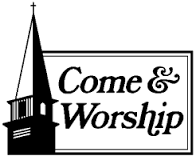 February 14th (Ash Wednesday) – 23February 18th – 32February 21st (Lenten Service) – 11February 25th – 53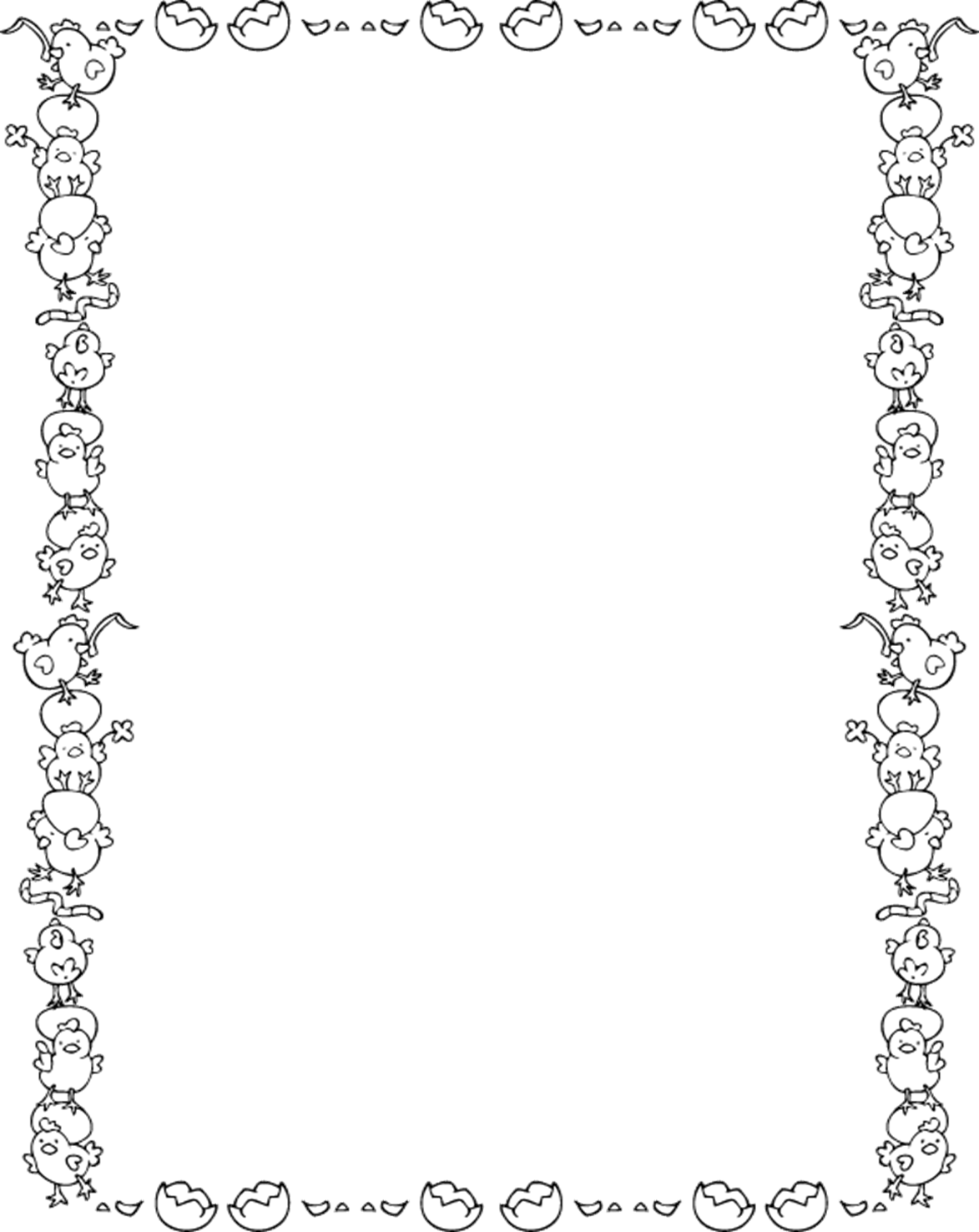 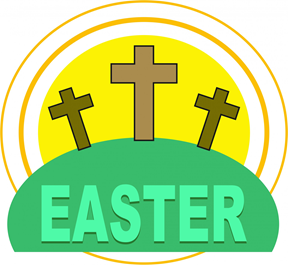 EASTER EGG HUNTSunday, March 31st Following Easter ServicePreschool – 4th grade are welcome!Rain or shine!Bring your Easter basket and a friend and join the fun at...Trinity United Church of Christ310 W. 8th Street –Jasper812-482-4090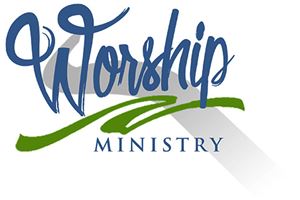 March 3rd – Bible Reader: Kari RothOrganist: Sarah Sergesketter 		 			  Special Music: Gather & Sing Choir Time with Young Disciples: Heather GoodhueMedia Producer: Doreen Lechner	  	    		     	Media: Mark Blackgrave Usher & Lock-up: The Roth Family March 10th – Bible Readers: Doreen Lechner	Organist: Mary Ann Weisheit        		      		    Time with Young Disciples: Pastor KarenMedia Producer: Kurt Heise                        	      		     	Media: Adam RothUsher & Lock-up: Kurt Vonderheide 	March 17th – Bible Readers: Dean Vonderheide 		Organist: Mary Ann Weisheit         		      		    Time with Young Disciples: Heather GoodhueMedia Producer: Nichole Lechner                        	     	   	  Media: John KahleUsher & Lock-up: Ellen Vonderheide  March 24th – Bible Readers: Susan McGovren Organist: Mary Ann Weisheit         	     	                 Time with Young Disciples: Heather GoodhueMedia Producer: Doreen Lechner 		      		      	  Media: Kurt Vonderheide Ushers & Lock-up: Jan and Rod KalbMarch 28th – Maundy Thursday  Bible Readers: Sabrina PetersOrganist: Mary Ann Weisheit         	     	                 Time with Young Disciples: Heather GoodhueMedia Producer: Mark Blackgrave		      		      	   Media: Mark BlackgraveUshers & Lock-up: The Roth FamilyMarch 31st – Easter SundayBible Readers: Pamela Catt Organist: Sarah Sergesketter				     	  Special Music: Gather & Sing ChoirTime with Young Disciples: Pastor KarenMedia Producer: Mark Blackgrave		   	 	           Media: Mark BlackgraveUshers & Lock-up: Doug Bawel & Suellen SengMarch BirthdaysName 	                  Date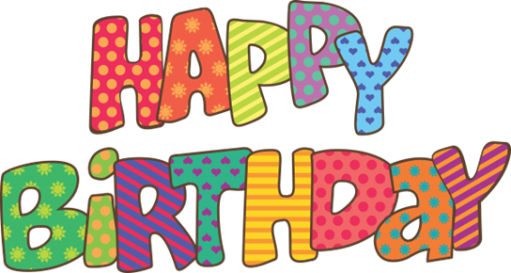 March AnniversariesNames			        Date	     YearsPhilip & Melissa Hafele             3/17/2006		18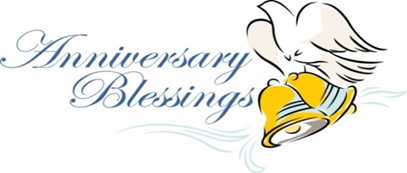 February Council Decisions:February Council Decisions:February Council Decisions:-	Approval was given for:-	Approval was given for:Search Team is asking for a budget of $2000 (from Edna Joseph) for travel/visits/etc.  Motion by Mark and seconded by Doreen.  Unanimously approved.Motion by Mark Blackgrave, to hire First Choice Home Inspection to inspect the parsonage not to exceed $600 with the money coming from the General Funds credit to the Parsonage Repairs.Motion made by Greg Schnarr for Kari Roth to assume role of Financial Secretary due to health concerns of current Financial Secretary.  Mark seconded and motion passed unanimously.Motion made by Greg Schnarr for him to replace John Schnarr as Edna Joseph Estate Representative. Doreen seconded and motion passed unanimously.Meghan Premuda made a motion to participate as a Non-Profit Vendor for the 2024 Dubois County Pride festival and David Hubster seconded.  Unanimous approval.DanielKahle1RickHobson7SarahHopf9NeilAstrike10ShirleneDreher10Phil Schmidt13LisaKincer14StacyHubster15JaceGoodhue15William Cole16Jera Hafele17MaggieHubster19TyStockburger22MelissaBlackgrave22LindaMehling24Jared Coller25TrevaHeise25RemiAdams26SylviaAdams29JerryBrewer30